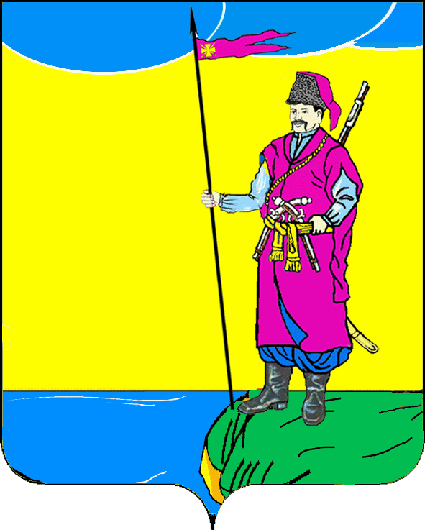 АДМИНИСТРАЦИЯ ПЛАСТУНОВСКОГО СЕЛЬСКОГО ПОСЕЛЕНИЯ ДИНСКОГО РАЙОНА ПОСТАНОВЛЕНИЕ от 26.12.2023 г.										№ 431станица ПластуновскаяО внесении изменений в постановление администрации Пластуновского сельского поселения Динского района от 14.11.2022 года № 298 «Об установлении порядка применения бюджетной классификации Российской Федерации в части, относящейся к бюджету Пластуновского сельского поселения Динского района на 2023 год»В целях установления, детализации и определения порядка применения бюджетной классификации Российской Федерации в части, относящейся к бюджету Пластуновского сельского поселения Динского района, 
п о с т а н о в л я ю:1. Внести следующие изменения в приложение к постановлению:1.1. в разделе 2 «Перечень и правила применения целевых статей классификации  расходов для отражения расходов бюджета поселения, финансовое обеспечение которых осуществляется за счет средств бюджета поселения»:1.1.1.в подразделе 2.1 « Муниципальные программы муниципального образования Пластуновское сельское поселение Динского района»:1.1.1.1. после целевой статьи «13 0 02 00000 Участие в организации временного трудоустройства несовершеннолетних граждан в возрасте от 14 до 18 лет в свободное от учебы время» дополнить целевой статьей следующего содержания:«13 0 03 00000 Разработка и экспертиза проектной, сметной документации на реализацию мероприятия «Строительство малобюджетного спортивного комплекса по ул. Базарной, 82/2 в ст. Пластуновской Динского района Краснодарского края»;1.1.1.2. после целевой статьи «13 0 07 00000 Технический надзор, экспертное сопровождение по объекту «Строительство малобюджетного спортивного комплекса по ул. Базарной, 82/2 в ст. Пластуновской Динского района Краснодарского края» дополнить целевыми статьями следующего содержания:«13 0 08 00000 Проведение экспертиз (технических, товароведческих и других), осмотров, обследований, освидетельствований и иных услуг в рамках строительства и сдачи в эксплуатацию объекту строительства: «Строительство малобюджетного спортивного комплекса по ул. Базарной, 82/2 в ст. Пластуновской Динского района Краснодарского края»»13 0 09 00000 Строительно-монтажные работы на объекте «Строительство малобюджетного спортивного комплекса по ул. Базарной, 82/2 в ст. Пластуновской Динского района Краснодарского края»»;1.1.1.3. после целевой статьи «20 2 01 00000 Дислокация дорожных знаков на территории поселения;-Разметка проезжей части, установка отсутствующих дорожных знаков, прочие расходы (уплата штрафов)» дополнить целевыми статьями следующего содержания:«20 2 04 00000 Разработка и утверждение стандарта СТО-23-003-2022 «Методики определения функционального назначения объектов дорожной инфраструктуры. Дорожное сооружение, пересекающее водный участок»;20 2 05 00000 Проведение строительно - технической Экспертизы объектов дорожной инфраструктуры в соответствии с ГОСТами, Сводами правил, Нормативно технической документацией действующей на территории РФ и СТО-23-003-2022 «Методики определения функционального назначения объектов дорожной инфраструктуры. Дорожное сооружение, пересекающее водный участок»»;1.1.1.4. после целевой статьи «22 0 07 00000 Энергосбережение и повышение энергетической эффективности использования электрической энергии при эксплуатации объектов наружного освещения на территории станицы Пластуновской Динского района Краснодарского края» дополнить целевой статьей следующего содержания:«22 0 09 00000 Формирование уставного фонда государственного (муниципального) унитарного предприятия «Пластуновское ЖКХ»»;1.1.1.5. после целевой статьи «24 0 02 00000 Повышение эффективности использования и охраны земель, обеспечение организации рационального использования и охраны земель: сохранение и повышение плодородия почв, защита земель от зарастания сорными и карантинными растениями (амброзия и др.), кустарниками и мелколесьем, иных видов ухудшения состояния земель.» дополнить целевыми статьями следующего содержания:«25 0 00 00000 Муниципальная программа Пластуновского сельского поселения Динского района «Формирование комфортной городской среды»По данной целевой статье отражаются расходы бюджета поселения на реализацию муниципальной программы Пластуновского сельского поселения Динского района «Формирование комфортной городской среды» по следующим мероприятиям.25 0 01 00000 Благоустройство детской игровой площадки в станице Пластуновской, улица Красная (напротив школы №6).25 0 12 00000 Благоустройство общественных территорий «Благоустройство детской игровой площадки в ст. Пластуновской, ул. Красная, (напротив здания Дома культуры)»»;1.1.2. в подразделе 2.2. «Непрограммные направления расходов муниципального образования Пластуновское сельское поселение Динского района»:1.1.2.1. после целевой статьи «70 4 00 00000 Прочие мероприятия по благоустройству поселенияПо данной целевой статье отражаются расходы бюджета поселения, связанные с текущим содержанием территории общего пользования (зимнее/летнее время уборка снега и мусора, подметание, содержание урн, отлов и содержание безнадзорных животных, обитающих на территории поселения, приобретение и содержание основных средств), приобретением хозяйственных и строительных материалов для благоустройства (в том числе основных средств), покосом сорной растительности, обработкой зон массового скопления населения (противоклещевая и противокомариная обработка),  в увязке с соответствующими направлениями расходов.» дополнить целевой статьей следующего содержания:«70 5 00 00000 Приобретение специальной техники (на базе шасси трактора), в рамках осуществления органами местного самоуправления своих полномочий в сфере благоустройства территории, тепло-, газо-, водоснабжения и водоотведения.в том числе по следующему направлению расходов:60200 Приобретение специальной техники (на базе шасси трактора), в рамках осуществления органами местного самоуправления своих полномочий в сфере благоустройства территории.»;2. Контроль за выполнением настоящего постановления оставляю за собой.3. Постановление вступает в силу со дня подписания и распространяется на правоотношения, возникшие с 01 января 2023 года.Глава Пластуновскогосельского поселения								С.К. Олейник